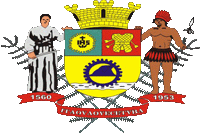 INDICAÇÃO Nº _____727_____/2018.	Autoria: Vereadora Adriana Aparecida Felix.				Referente: Solicita a limpeza de bocas de lobo e tubulações na Rua  São Roque na altura do nº191 -Vila JapãoINDICO À MESA, nos termos regimentais, que seja encaminhado ofício ao Senhor Prefeito Municipal, solicitando de V. Excelência, junto à Secretária de Serviços Urbanos, providências visando a limpeza e desobstrução das bocas de lobo e tubulações, localizadas na Rua São Roque na altura do nº191-  Vila Japão. JUSTIFICATIVAEsta solicitação se faz necessária, para atendermos as solicitações verbais que esta Vereadora vem recebendo dos moradores, pois, as bocas de lobo e tubulações estão completamente obstruídas, não dando vazão as águas que ficam paradas o que favorece a proliferação de animais peçonhentos, insetos e roedores. OBS: Solicito que esta Indicação seja encaminhada a Secretaria Municipal de Governo. Plenário Vereador Mauricio Alves Braz, 16 de abril de 2018.                                                ADRIANA APARECIDA FELIXAdriana do HospitalVereadora - PSDB